PIZZA FRIDAY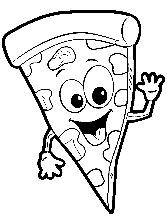 We are happy to announce that we are continuing Pizza Friday this year! There will be a few small changes this year, due to certain restrictions from COVID. But first, for our new families, we will describe to you what exactly Pizza Friday is:1) Pizza Friday is a Mother’s Club Fundraiser that occurs twice a month, on Fridays. Our first Pizza Friday this year Sept. 25. (This is our only one for September, but will begin doing twice a month in October.)2) Pizza Friday is a lunch we offer that includes Papa John’s pizza (pepperoni or cheese), a small bag of chips, a drink and a goodie (brownies, cookies, rice crispy treat, etc.). We offer Gluten Free pizza and goodies as well!3) On the weeks that we have Pizza Friday, you will find an announcement in the Monday note. Be also on the lookout that day for a Pizza Friday order form slip to come home in your child(ren)’s folder. 4) Also, in the Monday note there will be an announcement for “Pizza Friday Helpers!”. Each time we have Pizza Friday we need a few moms willing to help serve with us. There will occasionally be announcements for “Pizza Friday Goodie Bakers” as well. We will need some volunteers to help us bake the goodie for that week too (brownies, rice crispy treat, etc.). All the goodies will need to be brought to school on Thursdays and placed in individual baggies. 5) If you wish to have your child(ren) participate in Pizza Friday, fill out your child(ren)’s order form, with payment (cash or checks made out to Adam’s Christian Mother’s Club), and place in a sealed envelope marked “Pizza Friday” on the front.6) If you have multiple children participating, please send the payment and order slips all together in one envelope. 7) Like last year, we are offering Pizza Friday FREE to your 4th (and after) child(ren)! Fill out their slips as normal, but just put “FREE” in the “TOTAL” box.8) Put the sealed envelope back in your child’s folder and have them bring to school NO LATER than Thursday morning (8:30 am) of that week.K-5th Grade Students – the teachers will get the envelope from your folders the next day and give to us. -      6th-8th Grade Students – you are responsible for placing the envelopes in the bin by the Front Office labeled “Pizza Friday”.	NEW THIS YEARA few new changes from last year will be:1) Instead of having the students line up in the hallway to get their order, we will be delivering the food directly to each classroom.2) Since some of the items we will be getting will be prepackage now and slightly more expensive, we have decided to raise the price of the Pizza Friday lunch this year to $3 (instead of $2.75 from last year).COMMITTEE MEMBERSJennie VanDenBerg – (616) 821-1270			Kim Kuiper - (616) 515-2957			CALL/TEXT US WITH ANY QUESTIONS!  THANK YOU FOR HELPING SUPPORT THIS FUNDRAISER!